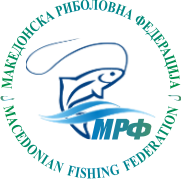 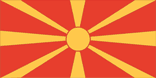 Н А Т П Р Е В А Р У В А Ч К И   Д Н Е В Н И К3-то  коло 1-ва лигаДисциплина: “ПЛИВКА”  Конкуренција: У25одржано на: Тиквешко езеро  на ден 28.05.2017 год.Секретар						             Главен судија           Пеце Велевски						     Ристе МицевскиДелегатДимче МајковскиСт.Бр.Презиме и име на натпреварувачотЧлен на екипаУлов. Тежина (гр.)Пласман1.ЕРЏАН ШАМАКОВСКИЦрна Река 1929Битола149022.ДРАГАН ЈАНЕВБистроСтрумица59851